Стартовая диагностическая работа по изобразительному искусству для 2 класса Задание № 1.Цель: Оценить сформированность умения рисовать по памяти, по представлению сюжетную композициюНарисуй рисунок на тему «Летний отдых», используя различные техники рисования.Оценка выполнения данного задания:Максимальное количество баллов – 4Сюжет рисунка соответствует теме – 1 баллИспользует в рисунке линию горизонта – 1 баллСоблюдены пропорции – 1 баллРисунок распределен по всей поверхности листа – 1 балл4- высокий уровень3-2 – средний уровень1 – низкий уровеньПромежуточная аттестация по изобразительному искусству 2 классЦель работы: определить уровень усвоения программного материала учащимися по изобразительному искусствуЗадачи:выявление уровня овладения знаниями, умениями, навыками, предусмотренными стандартом по изобразительному искусству;выявление уровня сформированности учебных действий;выявление уровня сформированности навыков самоконтроля при выполнении учебных заданийВысокий уровень»:тест и практическая работа выполнены без ошибок,в тесте допущена 1(или 2-3 ошибки в 7 задании), но практическая работа выполнена без погрешностей,тест выполнен без ошибок, но в практической работе допущены небольшие погрешности «Средний уровень»:в тесте допущено 2 ошибки (или 3 в 7 задании), практическая работа выполнена с небольшой погрешностью«Низкий уровень»:в тесте допущено 3 и более ошибки (или 4 в 7 задании), практическая работа выполнена с погрешностьюв тесте нет ошибок, но практическая работа выполнена на 50%
 Тест по изобразительному искусству для 2 классаВыберите группу основных цветов. □ А) Жёлтый, зелёный, чёрный. □ Б) Красный, жёлтый, синий. □ В) Белый, чёрный, красный. 2.Как называется картина, на которой нарисованы фрукты?А) Портрет Б) Пейзаж В) Натюрморт 3. Как называется картина, на которой изображена природа? А) Портрет Б) Пейзаж В) Натюрморт4. Какой из цветов относится к тёплым?А) Жёлтый Б) Синий В) Фиолетовый 5 . Какой из цветов относится к холодным?□ А) Жёлтый□ Б) Синий□ В) Оранжевый6. Какой цвет получится, если смешать красный и жёлтый цвета?□ А) Зелёный□ Б) Фиолетовый□ В) Оранжевый7. Какие животные изображены на картине И.И. Шишкина «Утро в сосновом лесу» а) зайцы б) медведиЧАСТЬ 2. Практическое рисованиеДорисовать правую часть предмета (кувшин), идентичную имеющейся левой.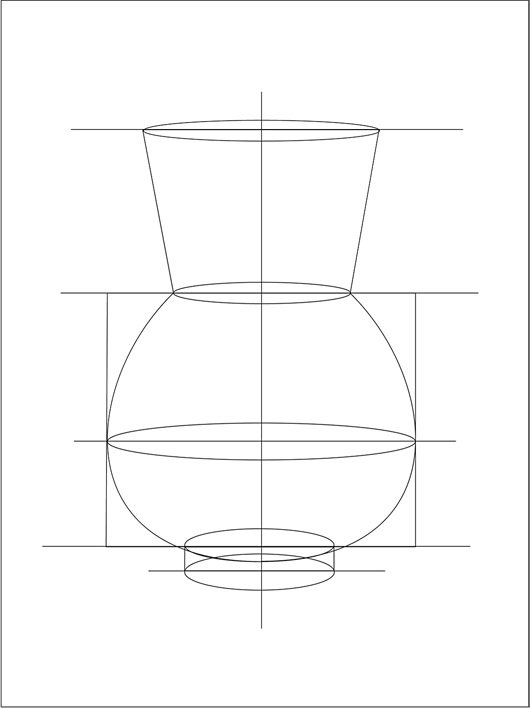 Итоговая аттестации по изобразительному искусствудля 2 классаЗа каждое правильно выполненное задание ставится 1 баллВ задании №8 за каждое правильное соединение ставится 1 баллОтметки в первом классе не ставятся, учитель определяет для себя уровень, которому соответствуют знания учащегося.Оценивание«Высокий уровень» - 10 баллов«Базовый уровень» - 5-9 баллов«Низкий уровень» - 0-4 баллаФамилия, имя___________________________ Класс 2 ___1. Сколько цветов в радуге?а) 10б) 12в) 72. Какая группа цветов основная?а) синий, оранжевый, бежевыйб) синий, красный, жёлтыйд) оранжевый, фиолетовый, голубой3. Выбери и подчеркни материалы, которыми работает художник:а) краски, карандаши, мелкиб) кирпичи, лейка, лопата4. Подчеркни правильный ответа) Синий + жёлтый = зеленыйб) Красный + жёлтый = синийв) Красный + синий = оранжевый5.Какой цвет является холодным:а) голубойб) красныйв) жёлтый6. В городецкой росписи часто изображают:а) коз и коров б) панд и кузнечиковв) слонов и жирафов г) жуков и бабочек7. . Соотнеси и соедини пары слов:А) пейзаж а) изображение человекаБ) натюрморт б) изображение природыВ) портрет в) изображение предметов8. Кто написал картину «Март. Весна»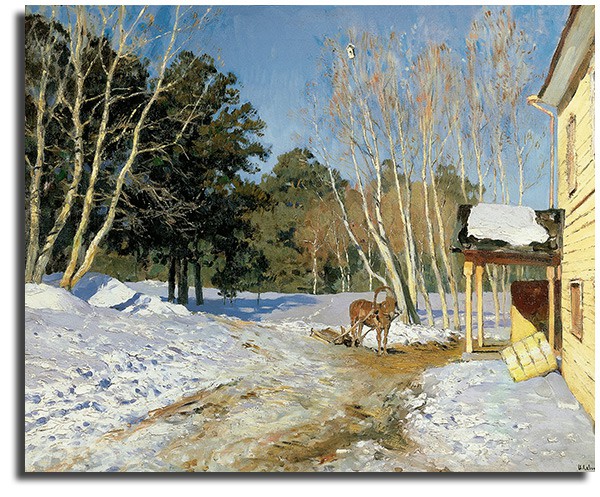 а) И. Левитан б) В. Серов в) А. Саврасов